Do you have the following insurance; Medicare, Medicaid, or any form of government assistance?  Yes   No¿Tiene el siguiente seguro? ¿Medicare, Medicaid o alguna forma de asistencia gubernamental?       Sí      No___________________________________________________ Sign here / Firma aquiIf YES, STOP HERE and notify us immediately. Si respondió Sí, PARA y notifíquenos de inmediato.PATIENT INFORMATION                               INFORMACION DE PACIENTName/Nombre: _____________________________________________________________________________________                                     First / Primer                 Middle / Segundo              Last /Apellido                                     Suffix / SufijoDate of Birth/ Fetcha de Nacimento: ______/_____/_________   Sex/Sexo: _________ Race/Raza: ______________Marital Status/ Estado de Civil: ______________________ Preferred Language/ Idioma Preferido: __________________Preferred Communication/ Comunicacion Preferido:   Email/ Correo Electronico   Text/ Texto     Phone/Telefono Phone Number/ Telefono: ______________________________      Cell Phone/Celular     Home Phone/De CasaEmail/ Correo Electronico: ___________________________________________________________________________Street Address/ Direccion: ____________________________________________________________________________City/ Ciudad: __________________ State/ Estado: _________ Zip Code/ Codigo Postal: _____________________* Mailing Address If Different From Address     * Direccion De Correo Si Es Diferente De La DireccionMailing Address/ Direccion de Correo: __________________________________________________________________City/ Ciudad: _______________________ State/ Estado: _________ Zip Code/ Codigo Postal: _____________________EMERGENCY CONTACT                                  CONTACTO DE EMERGENCIAContact Name/ Nombre de Contacto: ___________________________________________________________________Phone Number/ Telefono: ________________________ Relationship/ Relacion: ________________________________ RESPONSIBLE PARTY                                               PARTE RESPONSIBLE                                                                                                   *If the patient is under the age of 18                            *Si el paciente es menor de 18 añosName/ Nombre: _____________________________________ Relationship/ Relacion: ___________________________Phone Number/ Telefono: _____________________ Email/ Correo Electronico: ____________________________________________________________________________________________________________________________________________________________________________________________________________________________________________________________________________________________________________________________________________________________________________________________________________________________________________________________________________________________________________________________________________________________________________________________To keep information secure we ask that you create a password that you will be able to provide when asked.    Para mantener su informacion segura le pedimos que haga una clave que nos pueda dar cuando se le pregunté. Password/ Clave: ______________________________How did you hear about us? / Como se entero de nosotoros? : _______________________________________________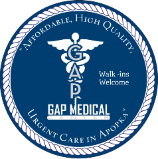 